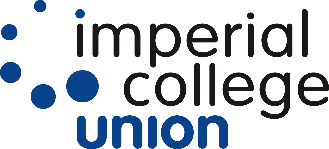 Imperial College Union Health & Safety CommitteeTuesday 10 April 2018AGENDA ITEM NO.8TITLEH&S Code of Practice AUTHORPaul Buckley EXECUTIVE SUMMARYIn September 2017 we conducted a one - day HASMAP H&S Audit with College reviewing Union policies and procedures. An action plan was issued and agreed in December including a commitment to produce a CoP for the union. A draft health and safety Code of Practice has been circulated to the committee for feedback and is scheduled to be approved for implementation following the committee meeting in March.  PURPOSETo review CoP seeking approval to implement DECISION/ACTION REQUIREDFor Decision and approval to proceed. 